VÍKENDOVÁ NABÍDKAPOLÉVKA:0,35l  Silný masový vývar s domácími nudlemi a játrovými knedlíčky  (1,3,7,9) 												  89 KčHLAVNÍ CHOD:350g Caesar salát s filírovaným kuřecím prsem a slaninovým chipsem (1,3,4,7) 												221 Kč350g Konfitované kachní stehno s barevným zelím (červené, bílé kysané), bramborové šišky (1,3,7) 									294 Kč                 DEZERT:Chia pudink s lesním ovocem (1,3,7) 						  72 Kč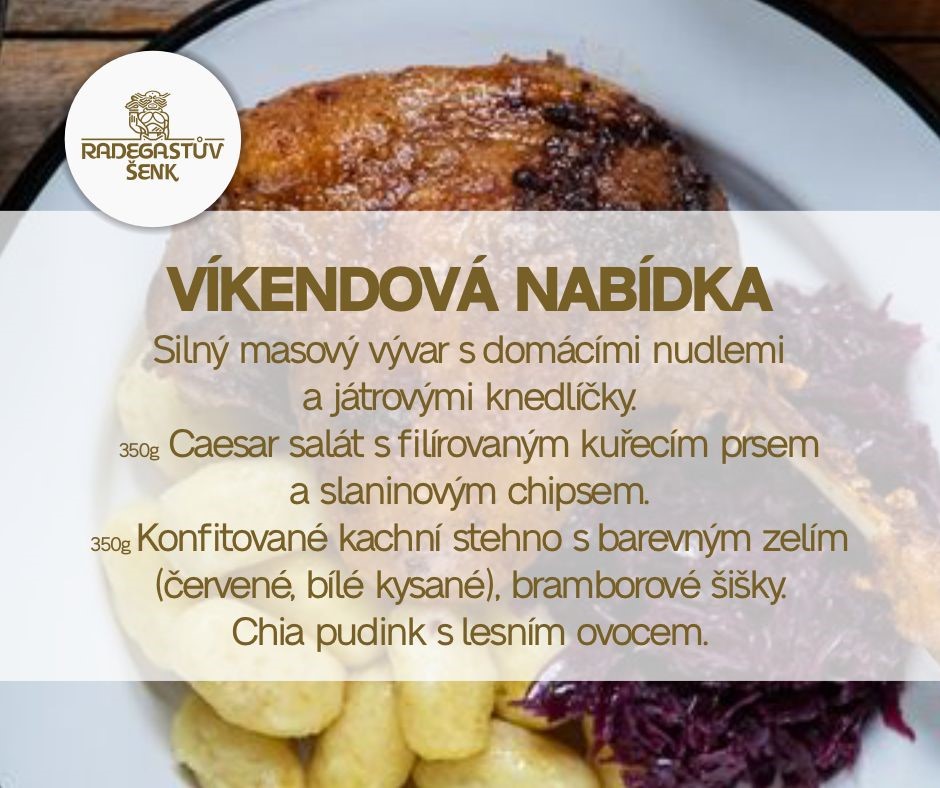 